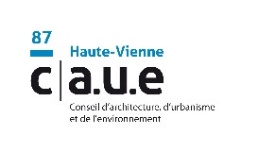 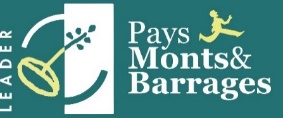 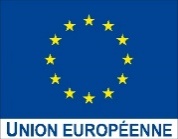 Appel à manifestation d’intérêt (AMI) :Végétalisation des cours d’écoleDépôt des réponses (jusqu’au 3 avril 2023) :À l’attention du Président du PETR du Pays Monts et BarragesPar mail : chefdeprojetmb@gmail.com Renseignements :Pays Monts et BarragesMaxime ROBY – chef de projet territorial ou Cécile KOHUT – animatrice/gestionnaire de programmes européensTel : 05 55 69 57 60Contexte :La plupart des communes du territoire de Monts et Barrages sont signataires de la « Charte Zéro Pesticide » pour l’entretien des espaces communaux et ont pu bénéficier d’un accompagnement de leurs changements de pratiques par l’association Limousin Nature Environnement et la FREDON Nouvelle-Aquitaine. Ainsi, elles ont adopté une gestion différenciée des espaces, ont investi dans du matériel adapté et même végétalisé, pour certaines d’entre elles, des espaces complexes tels que les cimetières. Cela a pu les amener à se questionner plus largement sur l’aménagement des espaces publics et notamment sur l’opportunité de « végétaliser » ou même « renaturer » certains espaces.  C’est pourquoi, dans la continuité des actions menées sur le précédent programme européen LEADER, le PETR propose d’accompagner les communes qui souhaiteraient engager une réflexion sur un espace particulier, celui des cours d’écoles.  Objectifs de l’AMI :Repérer les communes qui souhaitent engager une réflexion sur la végétalisation des cours d’écoles, mesurer leurs attentes afin de leur proposer un accompagnement adapté. L’échelle du Pays Monts et Barrages permettra d’avoir une approche collective de ces problématiques communales, de mutualiser les moyens à mettre en œuvre tout en apportant des réponses au cas par cas. Conditions de réponses à l’AMI :Penser un projet pour la cour de l’école suppose d’impliquer l’équipe enseignante et les élèves. Ainsi, il est demandé aux communes qui répondront à l’AMI d’informer dès à présent l’équipe enseignante de cette démarche.Identification du demandeur :Nom de la structure :Adresse : CP :			Ville : Personne(s) à contacter pour ce projet (nom, prénom, fonction) :Tel : 					Mail :				 Votre projet :Avez-vous déjà engagé une réflexion sur des aménagements possibles de la cour d’école ? Oui  Non Si oui… :- à quel stade en est cette réflexion ? Discuté au sein du conseil municipal et/ou avec l’équipe enseignante, premiers aménagements (« d’urgence » ou provisoires) réalisés, contacts pris auprès de structures de conseils …- quand avez-vous commencé cette réflexion ? - ce projet inclut-il un projet de végétalisation ? Oui  Non 	Préciser.L’équipe enseignante vous a-t-elle déjà interpelé sur ce sujet ? Oui  Non Si oui, préciser sur quel point en particulier. Les parents d’élèves vous ont-t-ils déjà interpelé sur ce sujet ? Oui  Non Si oui, préciser sur quel point en particulier. Quel serait votre calendrier idéal pour la réalisation du projet ?Si l’établissement scolaire n’est pas labelisé E3D (Établissement en Démarche globale de Développement Durable) :Avez-vous connaissance de ce label ? Oui  NonEn avez-vous déjà discuté avec l’équipe enseignante ? Oui  NonPréciser Actions de végétalisation déjà conduites par la commune :La commune a-t-elle déjà végétalisé certains espaces publics ? Oui  NonSi oui, lesquels ? Vos attentes :De quoi pensez-vous avoir besoin aujourd’hui pour engager ou poursuivre votre démarche ?  mieux connaître les dispositifs d’accompagnement possibles (techniques et financiers) enrichir votre réflexion à travers les expériences déjà conduites dans d’autres communes  un accompagnement technique pour conduire le projet (animation pour la conception des aménagements, …) un accompagnement technique pour réaliser les aménagements et anticiper leur entretien   un soutien financier pour réaliser les aménagements  d’autres attentes ? Préciser À		Le Signature (et cachet) :